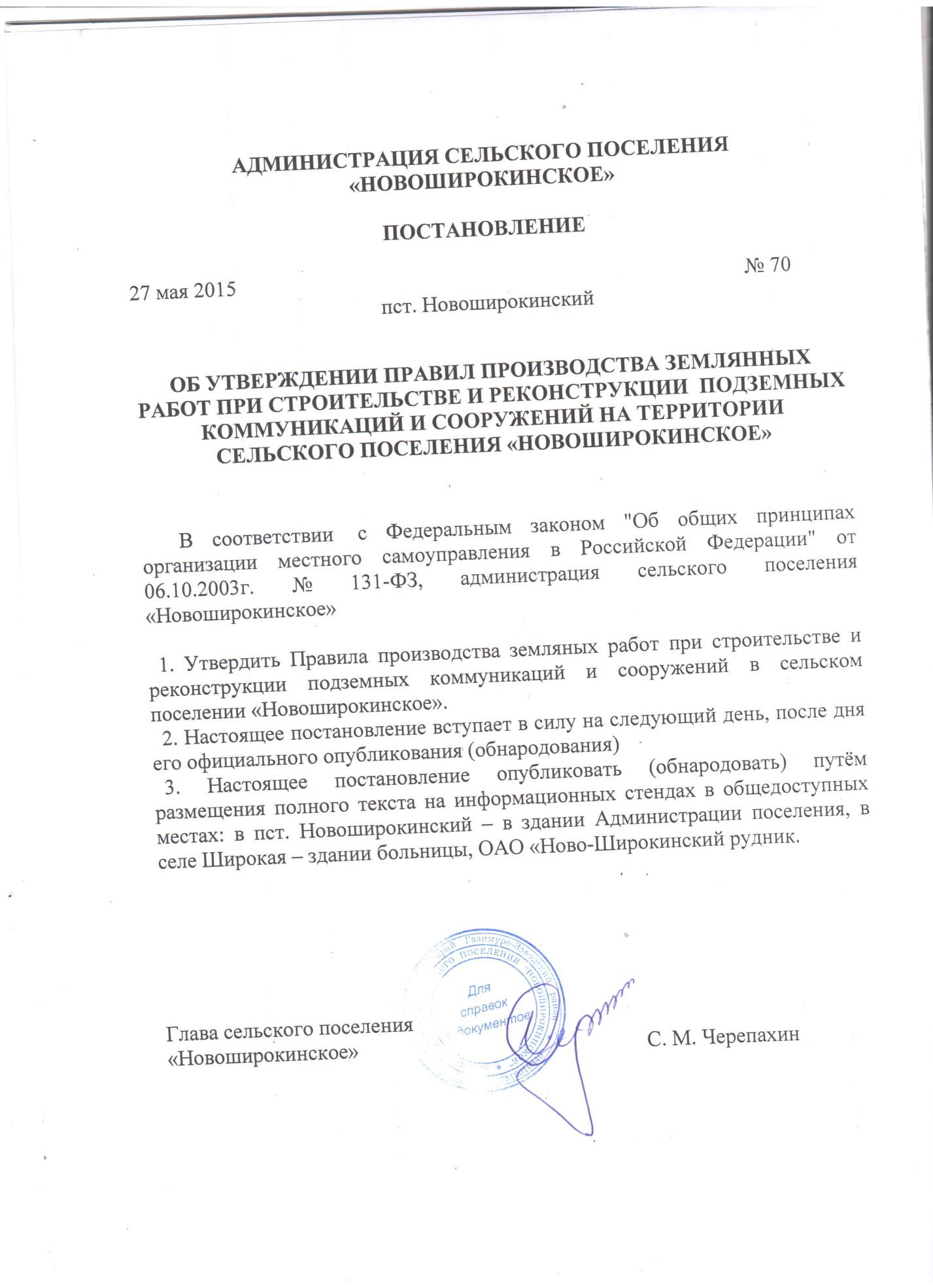 Утверждено постановлением администрациисельского поселения «Новоширокинское» от 27.05.2015 года  № 70ПРАВИЛАпроизводства земляных работ при строительстве и реконструкции подземных коммуникаций и сооружений на территориисельского поселения «Новоширокинское»1. Общие положения1.1. Настоящие Правила определяют организацию ведения земляных работ, связанных с нарушением благоустройства территории, и устанавливают требования к проведению земляных работ, связанных с прокладкой, переустройством, ремонтом подземных сооружений, с проведением иных видов работ, влекущих нарушение рельефа местности и благоустройства территории сельского поселения «Новоширокинское».1.2. Настоящие Правила распространяются на физических и юридических лиц, независимо от их организационно-правовых форм и формы собственности, осуществляющих производство земляных работ по строительству, ремонту подземных, надземных объектов на территории сельского поселения «Новоширокинское» работ, связанных с нарушением элементов внешнего благоустройства, кроме производящихся на индивидуальном земельном участке.1.3. Выполнение земляных работ на территории  сельского поселения допускается при условии соблюдения законодательства Российской Федерации, нормативных актов органов местного самоуправления  сельского поселения, действующих строительных и автодорожных нормативов, стандартов организации дорожного движения, правил приемки работ.1.4. Разрешения (далее - ордера) на производство земляных работ оформляются Администрацией сельского поселения «Новоширокинское»1.5. Лица, допустившие производство земляных работ на территории  сельского поселения «Новоширокинское» с нарушением действующего законодательства и настоящих Правил, несут ответственность в соответствии с законодательством РФ и Забайкальского края.1.6. На территории  сельского поселения «Новоширокинское» юридическим и физическим лицам запрещается без письменного ордера производить все виды земляных работ и работ, нарушающих внешнее благоустройство (в отношении аварийных работ см. п. 7.1, 7.2), связанных с:- капитальным строительством;- строительством, реконструкцией, ремонтом инженерных сетей, сооружений, дорог, тротуаров, площадей;- закрытием или ограничением движения транспорта, пешеходов;- реконструкцией, ремонтом подземных и надземных объектов;- посадкой зеленых насаждений и планировкой территории;- монтажом опор, столбов, мачт, рекламных щитов;- горизонтальным продавливанием труб (методом прокола);- инженерно-геологическими, археологическими изысканиями;- бурением;- разработкой земной поверхности, выполняемой с помощью взрывов;- разравниванием насыпного грунта в котлованах с помощью механизмов.1.7. Размещение подземных, надземных сооружений и коммуникаций на территории  сельского поселения «Новоширокинское» осуществляется в соответствии с проектной документацией, согласованной и утвержденной в установленном порядке.1.8. Способ ведения земляных работ (открытый или закрытый) определяется в каждом конкретном случае проектом с учетом технических условий и градостроительного задания.1.9. Основным способом прохода через дороги, улицы, площади при размещении подземных сооружений, коммуникаций и их ремонте является прокол (продавливание).1.10. Открытый способ ведения работ по прокладке, переустройству и ремонту подземных коммуникаций допускается в случаях:- если земельный участок для проведения разрытия не включает автодорог, улиц, площадей, тротуаров, объектов внешнего благоустройства;- при ликвидации аварий на подземных коммуникациях;- если закрытый способ прокладки подземных коммуникаций невозможен.1.11. Магистральные трубопроводы, канализационные коллекторы, теплотрассы, газопроводы высокого, среднего, низкого давления до засыпки их землей, а также автодороги подлежат приемке в эксплуатацию приемочными комиссиями в установленном порядке.1.12. Прокладка коммуникаций, переустройство подземно-надземных сооружений, как правило, должны производиться одновременно с реконструкцией площадей, автодорог, проездов, объектов внешнего благоустройства.1.13. При производстве земляных работ растительный грунт подлежит сохранению на месте путем штабелирования, предохранения от засорения строительным мусором и должен быть использован при последующих озеленительных работах.1.14. Самовольный снос зеленых насаждений на территории сельского поселения «Новоширокинское» на землях общего пользования запрещается.2. Планирование нового строительства, реконструкции, ремонтаподземных сооружений. Порядок согласованияпроектной документации2.1. Прокладка новых инженерных коммуникаций и переустройство существующих производится до начала дорожно-строительных работ и благоустройства территории.2.2. Администрация сельского поселения  «Новоширокинское»  должна иметь исполнительный журнал и исполнительную схему всех подземных коммуникаций и сооружений.2.3. Проектная документация на строительство, реконструкцию подземных сооружений, проездов, улиц, площадей, мостов, путепроводов, железных, автомобильных дорог, на озеленение, обустройство скверов, карьерные разработки, производство инженерно-геологических работ, установку геодезических знаков подлежит согласованию заказчиками (проектировщиками) с:-  главным архитектором муниципального района «ГазимуроЗаводский район»;- владельцами (собственниками): водопроводно-канализационным хозяйством, местных линий связи, электрических сетей, объектов газоснабжения;- с иными собственниками и владельцами систем инженерного обеспечения - при закрытии или ограничении движения транспорта.2.4.Владельцы существующих подземных коммуникаций и сооружений при согласовании проектов обязаны письменно сформулировать:а) дату выдачи и срок действия согласования;б) условия производства работ вблизи подземных коммуникаций и сооружений;в) необходимость получения производителями работ ордера на производство земляных работ.Согласование подписывается ответственным лицом владельца существующих коммуникаций, сооружений и скрепляется печатью (штампом) организации.2.5. Изменение утвержденных проектных решений без согласования с заинтересованными организациями запрещается. При возникновении необходимости в изменении трассы инженерных коммуникаций заказчик обязан получить предварительное согласование измененного направления со всеми заинтересованными организациями.3. Порядок выдачи ордеров на производство земляных работ3.1. Выполнение земляных работ осуществляется на основании ордера на право производства земляных работ согласно утвержденной и согласованной проектно-сметной документации на строительство (реконструкцию) объектов и прокладку (замену) инженерных коммуникаций.3.2. Ордер на право производства земляных работ оформляется юридическими или физическими лицами (именуемыми в дальнейшем заказчиками) по утвержденной форме, являющейся Приложением к настоящим Правилам путем ее заполнения в части, указанной в п. 3.5. настоящих Правил.3.3. Для согласования и утверждения ордера заказчик представляет в  администрацию сельского поселения  «Новоширокинское» следующие документы:- заявление с указанием лица, ответственного за производство земляных работ, и срока выполнения этих работ;- проектную документацию, включающую проект производства работ (при проведении ремонтных работ на существующих коммуникациях допускается ППР), технологические карты;- правоустанавливающие документы на земельный участок либо правоустанавливающие документы на объект недвижимого имущества, расположенный на земельном участке, на котором планируется проведение земляных работ в целях проведения ремонтных работ или работ по реконструкции такого объекта;- схему ограждения объекта, а при необходимости схему организации движения транспорта и пешеходов на период производства работ;Для подводки инженерных коммуникаций к частному домовладению вместо проектно-сметной документации и акта разбивки трассы предоставляется проект (в зависимости от расстояния и наличия других коммуникаций на данном участке), согласованный с заинтересованными организациями.3.4. В процессе оформления ордера организация, производящая работы, согласовывает условия производства работ с владельцами существующих подземных коммуникаций, сооружений, заинтересованными организациями и землепользователями.3.5. В ордере на производство земляных работ указывается:а) дата выдачи и срок действия ордера (при необходимости срок действия ордера может быть продлен);б) границы действия разрешения;в) условия производства земляных работ вблизи коммуникаций и сооружений;г) виды работ;д) должность, фамилия, имя и отчество должностного лица, выдавшего разрешение, а также должность, фамилия, имя и отчество ответственного производителя земляных работ;е) перечень организаций, с которыми следует согласовать ордер;ж) срок окончания работ;з) прикладывается схема с нанесением границ земельного участка, на территории которого будут производиться работы.Срок согласования (утверждения) администрацией сельского поселения  «Новоширокинское» ордера не может превышать 5 (пяти) рабочих дней с момента поступления в администрацию поселения заявления, указанного в п.3.3. настоящих Правил. Ордер скрепляется печатью администрации  сельского поселения       «Новоширокинское» и выдается заказчику (уполномоченному представителю заказчика) в течение 1 (одного) рабочего дня с момента согласования (утверждения).3.6. В письменном разрешении (уведомлении) владельцем коммуникации указывается:а) дата согласования;б) границы действия разрешения;в) условия производства земляных работ вблизи коммуникаций и сооружений;г) необходимость вызова на место производства земляных работ представителя владельца коммуникаций, сооружений. Вызов производится в письменной форме за сутки до начала работ;д) необходимость закрепления существующих подземных коммуникаций и сооружений в натуре;е) должность, фамилия, имя и отчество должностного лица, согласовавшего ордер. Разрешение скрепляется штампом или печатью, к разрешению прикладываются схемы расположения (план) существующих подземных коммуникаций и сооружений с точными привязками.4. Обеспечение безопасности дорожного движения4.1. Ответственность за обеспечение безопасности дорожного движения во время производства земляных работ возлагается на должностное лицо, ответственное за производство данных работ. В период работ по восстановлению нарушенного благоустройства ответственность возлагается на лицо, производящее данные работы.4.2. Руководствоваться при решении вопросов обеспечения безопасности дорожного движения следует действующими нормативными актами.4.3. С ГИБДД согласовывается схема размещения, выездов со строительных объектов, установка дорожных знаков, организация движения транспортных средств и пешеходов.4.4. Владельцы транспортных средств и население заблаговременно информируются производителями работ через средства массовой информации или объявления о месте и сроках изменений условий движения общественного и личного транспорта.5. Порядок производства земляных работ5.1. Запрещается производить работы до установки ограждений, а на автодорогах - стандартных дорожных знаков. На ограждениях закрепляются красные сигнальные фонари и размещается информация о названии строительной организации, ведущей работы, номера телефонов ответственных лиц. В местах переходов людей через траншеи устраиваются мостики с поручнями с освещением в ночное время.5.2. Запрещается проведение земляных работ в ночное время с 23-00 до 07-00, если такие работы нарушают или могут нарушить тишину и покой граждан. Исключение составляют аварийные работы, которые могут привести к нарушению жизнедеятельности значительного количества жителей.5.3. Для принятия необходимых мер по предупреждению повреждений действующих подземных сооружений лица, ответственные за производство работ, обязаны заблаговременно сообщить о начале работ организациям, имеющим в районе работ подземные сооружения, и установить совместно с ними точное расположение существующих коммуникаций и сетей.5.4. Лица, ответственные за производство работ, совместно с представителями организаций, указанных в разрешении (уведомлении), уточняют на месте расположение подземных сооружений и принимают меры, обеспечивающие их полную сохранность. При этом представитель организации, имеющей в районе работ подземные сооружения, обязан проконтролировать наличие у производителя работ ордера и уведомления (разрешения) на раскопку и соблюдение требований, изложенных в этих документах.5.5. Во время выполнения земляных работ ответственное лицо обязано находиться на месте строительства, иметь при себе копии ордера, уведомления, согласованного проекта.5.6. При выполнении земляных работ механизмами лицо, ответственное за производство работ, обязано вручить машинисту землеройной машины схему производства работ механизированным способом, показать на месте границы работ и расположение действующих подземных сооружений, сохранность которых должна быть обеспечена, о чем сделать запись в журнале машиниста землеройной машины.5.7. При обнаружении на месте производства работ подземных сооружений, не указанных в проекте, на место должны быть вызваны представители организаций, эксплуатирующих эти сооружения. Одновременно должны быть приняты меры к защите сооружений от повреждений. Если защиту обеспечить невозможно, работы должны быть приостановлены до получения проектного решения.5.8. Места пересечения разрытиями существующих газопроводов, электрических кабелей и других коммуникаций, как и места, где существующие подземные сооружения попадают в призму обрушения, должны обозначаться указателями (забитыми в грунт стержнями с табличками "газ", "кабель" и пр.).5.9. Разрытия в местах пересечений вновь строящихся сооружений с действующими газопроводами, электрокабелями должны производиться под наблюдением лица, ответственного за производство работ, и представителя эксплуатирующей организации, которые на месте определяют границы разрытия вручную.5.10. Не допускается производство раскопок землеройными машинами на расстоянии ближе 1 метра, при применении клин-бабы и аналогичных механизмов на расстоянии ближе 5 метров от существующих коммуникаций, сооружений. Работы на этих участках должны производиться вручную.5.11. При приближении к линиям подземных сооружений: газопроводам, электрокабелям, кабелям телефонной связи и радиофикации, напорным трубопроводам и пр. - ближе 1 м пользоваться ударными инструментами (ломами, кирками, клиньями и т.п.) запрещается. Разработка грунта в этих случаях допускается только при помощи лопат без резких ударов.5.12. Запрещается:- заваливать землей или строительными материалами зеленые насаждения, крышки колодцев подземных сооружений, водосточные решетки, лотки, кюветы. Должна быть обеспечена их защита и доступ к колодцам;- открывать крышки колодцев, опускаться в колодцы и коллекторы без разрешения организации, эксплуатирующей данное сооружение;- откачивать воду на полотно автодорог, тротуаров и в колодцы фекальной канализации. Водоотвод из траншей, котлованов в ливневую канализацию допустим при обустройстве отстойника у слива насоса для осаждения песка.5.13. Грунты, применяемые для обратной засыпки траншей, котлованов, должны соответствовать грунтам, предусмотренным рабочим проектом.5.14. Засыпка грунта в траншеи, котлованы производится послойно с уплотнением каждого слоя. Толщина отсыпаемого слоя определяется в зависимости от структурного состава грунта и применяемых уплотняющих механизмов и оборудования, рекомендуемых СНиП.5.15. Если разрытие сделано на усовершенствованном покрытии или усовершенствованное покрытие будет устраиваться вслед за прокладкой подземных сооружений, засыпка траншей и котлованов должна производиться песчаными грунтами в летних условиях и талыми песчаными грунтами в зимних условиях. При разрытии на неусовершенствованном покрытии или вне покрытий (дорог, тротуаров) засыпка может производиться местными грунтами в летних условиях и талыми песчаными грунтами в зимних условиях.5.16. В зимних условиях восстановление автодорожного покрытия производится щебнем по методу расклинки с последующим переустройством в теплое время года на капитальный тип покрытия.5.17. При производстве работ по засыпке траншей, котлованов и восстановлению конструкций дорожных одежд следует выполнять все предусмотренные ГОСТ виды контроля за качеством, влажностью, структурой, уплотнением грунта, толщиной и качеством щебеночной подушки и асфальтового покрытия с отражением в соответствующей документации. Перед началом работ по восстановлению автодорожных покрытий актируется приемка готового грунтового основания.Исполнительная производственно-техническая документация хранится у производителя работ.5.18. Разрушенные при производстве работ асфальтовые покрытия и благоустройство восстанавливаются в сроки, указанные в ордере. За несвоевременное окончание работ по прокладке, переустройству, ремонту подземных сооружений, с проведением иных видов работ, влекущих нарушение рельефа местности и благоустройства территории муниципального образования ответственность несет организация и руководитель этих работ.5.19. Восстановление покрытия дорог, тротуаров, площадей производится специализированной дорожно-ремонтной организацией по фактически сложившимся ценам на момент восстановления за счет средств юридических и физических лиц, проводящих земляные работы.Ответственность за повреждение существующих сооружений и коммуникаций несут юридические (физические) лица, производящие работы.Эксплуатация вновь построенных подземных коммуникаций без акта приемки запрещается.5.20. Засыпка поврежденных участков подземных коммуникаций и сооружений без их восстановления до рабочего состояния запрещается.6. Приемка участка, предоставленного под производствоземляных работ, после их окончания6.1. По окончании земляных работ физические и юридические лица (заказчики) обязаны сдать ордер в администрацию сельского поселения «Новоширокинское»  с уведомлением об окончании работ. Окончанием работ считать момент завершения восстановления разрушенного благоустройства.6.2. Временем окончания работ считается письменное уведомление об окончании работ.6.3. Решение о приемке земельного участка после проведения земляных работ принимается в порядке и в срок, указанные в ордере после предоставления заказчиком уведомления об окончании работ на строительном объекте, подписанного руководителем юридического лица или физическим лицом. В ордер вносится отметка членов комиссии о приемке земельного участка после окончания работ.6.4. Заказчик освобождается от ответственности по восстановлению разрушенного благоустройства после приемки участка, предоставленного для производства земляных работ.7. Восстановительные работы по ликвидации аварийв сетях подземных сооружений7.1. Руководители организаций - владельцы подземных коммуникаций и сооружений, на которых произошло повреждение (авария), или организации, эксплуатирующие данное сооружение, обязаны безотлагательно оповестить о случившемся единую диспетчерскую службу администрации муниципального района «Газимуро-Заводский район», принять необходимые меры к ликвидации возникшей аварии (назначить ответственное за производство работ должностное лицо или договориться о проведении аварийно-восстановительных работ со специализированной организацией, имеющей лицензию).7.2. Руководитель организации (должностное лицо), приступивший к устранению аварии, перед началом производства работ должен сообщить ГИБДД, организациям, имеющим смежные с местом аварии подземные коммуникации и сооружения, принять меры по обеспечению безопасности дорожного движения, ограждению места проведения работ, сохранению памятников истории и культуры, оформить в течение 3-х последующих рабочих дней ордер на производство земляных работ.7.3. Сроки восстановления автодорог и объектов благоустройства при проведении аварийно-восстановительных работ определены действующими требованиями к эксплуатационному состоянию, допустимому по условиям обеспечения дорожного движения.7.4. Ликвидация аварий, не требующих немедленного восстановления, производится после оформления ордера на общих основаниях в порядке, установленном настоящими Правилами.7.5. Каждый случай повреждения подземных сооружений фиксируется актом при участии заинтересованных сторон. В акте указываются причины повреждения, конкретные виновники, характер, место, время происшествия, сроки восстановления повреждения.7.6. Расходы по ликвидации аварий и возмещение материального ущерба несет организация (физическое лицо), виновная (ое) в возникновении аварии.8. Ликвидация недействующих подземных сооружений8.1. Подземные сооружения, отключенные от действующей коммуникационной сети (ввиду их ветхости, внедрения рациональных технических решений и пр.), должны быть извлечены из грунта. При значительной стоимости работ по извлечению недействующих подземных сооружений и коммуникаций допускается сохранение их в грунте при согласовании с отделом архитектуры и выполнении условий:а) колодцы, камеры должны быть разработаны на глубину не менее 1 метра, засыпаны песком с тщательным уплотнением. Оборудование демонтировано;б) выходные и входные отверстия трубопроводов диаметром 300 мм и более должны быть заделаны.8.2. Оставленные в грунте коммуникации и сооружения должны быть отражены в исполнительных чертежах.9. Ответственность за нарушение настоящих Правил9.1. Юридические, физические лица, производящие земляные работы, проектирующие производство земляных работ, обслуживающие подземные коммуникации и сооружения, согласующие проекты, выдающие разрешения на проведение земляных работ, виновные в нарушении настоящих Правил, привлекаются к ответственности в соответствии с законодательством Российской Федерации.10.2. Материальный ущерб подлежит возмещению виновными лицами в добровольном порядке, при наличии разногласий - в судебном порядке. Материальный ущерб взыскивается в соответствии с действующим законодательством независимо от привлечения лица, виновного в нарушении настоящих Правил, к административной или уголовной ответственности.10.3. Производители земляных работ, производящие работы без разрешения (ордера) либо с нарушением требований настоящих Правил, несут ответственность в соответствии с действующим законодательством.11. Контроль за производством земляных работ11.1 Контроль за производством земляных работ осуществляют юридические и физические лица, согласовавшие ордер на производство земляных работ.Приложение к Правилам производства земляных работна территории сельского поселения«Новоширокинское»Ордер N ________на право производства земляных работ на территории _____________________________                                                                                                                       (название населенного пункта)Выдан представителю _____________________________________________________________                                                                                          (наименование организации,____________________________________________________________________________________.                                                                       должность, фамилия, имя, отчество)Разрешается производство работ ___________________________________________________                                                                                        (наименование)____________________________________________________________________________________по адресу: _________________________________________________________________________________________________________________________, по утвержденному проекту,разработанному ___________________________________________________________.Условия работ:         1.Работа  должна  быть  начата  и  закончена  в  сроки,  указанные  в настоящем  ордере,  и  в  строгом  соответствии с Правилами производства земляных работ на территории  сельского поселения «Новоширокинское»,  2.  До  начала  земляных  работ  во  избежание повреждения существующих подземных   сооружений   должны  быть  вызваны  представители  организаций, указанных в п. 2.3. Правил производства земляных работ на территории сельского поселения «Новоширокинское»    3.  Уборка  материалов  и  лишнего  грунта  должна  быть  произведена в течение ______ суток (часов) по окончании засыпки места разрытия.   4.   Никаких  изменений  и  отступлений  от  утвержденного  проекта  не допускается.   5.   Настоящий  ордер  и  проект  иметь  всегда  на  месте  работы  для предъявления инспектирующим лицам.Особые условия работ: _______________________________________________________________________________________________________________________________.Я, ____________________________________________________, обязуюсь соблюдать                          (Ф.И.О. лица, ответственного за производство работ)Правила производства земляных работ на территории  сельского поселения «Новоширокинское», все указанные выше условия и в срок, установленный  в  ордере, по окончании работ предъявить участок, на котором производились работы, комиссии.Подтверждаю,   что   данный   объект   полностью   обеспечен   необходимыми материалами,    рабочей    силой,   типовыми   ограждениями   и   проектной документацией.    За  невыполнение  обязательства по настоящему ордеру несу установленную законодательством ответственность."___" ___________ 20___  г. _______________   _______________________________                                                                                             (подпись)             (расшифровка подписи)Адрес организации __________________________________________________________________________________________________ телефон ____________________Домашний адрес ответственного за работы: ____________________________________________________________________________, телефон ____________________Производство работ разрешено с "__" ________ 20___ г.  по "__" _______ 20___ г.с восстановлением разрушений и благоустройством.Срок действия ордера продлен до: __________________________________________Глава сельского поселения «Новоширокинское»         _____________      _______________________________                                                                 (подпись)        (расшифровка подписи)        "____" ________________ 20___ г.